                   Colegio  Américo Vespucio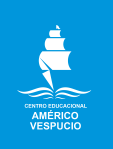                   Quinto básico.                 IALA / 2020Artes visuales Guía 5.Quinto Básico.Busca y observa imágenes del artista Chileno Pedro Lira. A continuación de dejo algunos ejemplos. De algunas de sus obras.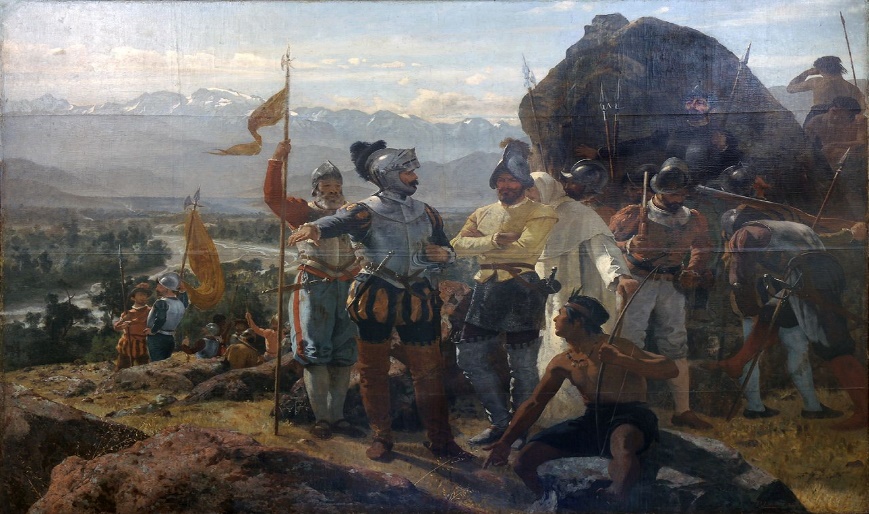  “Fundación de Santiago” Pedro Lira.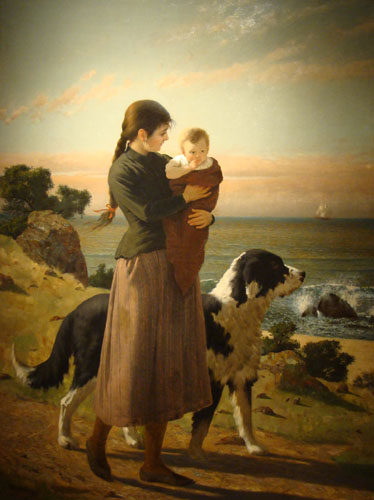 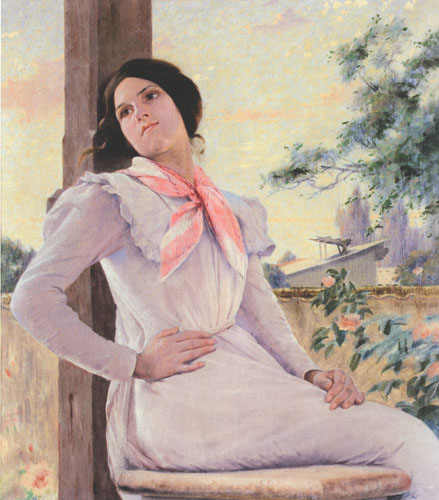 “Escena de playa”                   “En el balcón”Reproduce alguna de una de sus obras, pueden ser las que están en esta guía como ejemplo, o puedes buscar otras en internet y elegir la que más te guste. Para realizar este trabajo puedes utilizar simplemente una hoja de block con lápices de colores o cera, utilizar témperas, o tal vez realizar un collage usando trozos de papeles de colores.NombreCursoFecha5° _________/____/ 2020OA3: Crear trabajos de arte y diseños a partir de diferentes desafíos y temas del entorno cultural y artístico, demostrando dominio en el uso de: materiales de modelado, de reciclaje, naturales, papeles, cartones, pegamentos, lápices, pinturas, textiles e imágenes digitales; herramientas para dibujar, pintar, cortar, unir, modelar y tecnológicas (brocha, sierra de calar, esteca, cámara de video y proyector multimedia, entre otros); procedimientos de pintura, escultura, construcción, fotografía, video, diseño gráfico digital, entre otros.